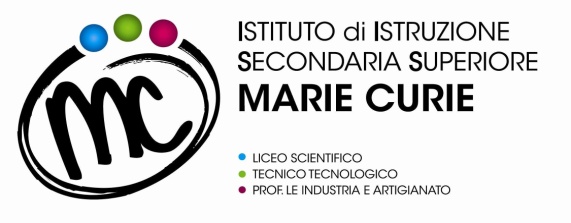 ISTRUZIONI OPERATIVE SINTETICHE PER L’AVVIO E LO SVOLGIMENTO DEI PERCORSI DI ORIENTAMENTO (Allegato 1  - Versione 1 - 13 gennaio 2024)PRIMA FASE- il tutor dell’orientamento prende contatto con i coordinatori e con i referenti PCTO e di Educazione Civica delle classi assegnate e assume informazioni sul modulo di orientamento stabilito dal consiglio di classe;- Il tutor per l’orientamento condivide, tramite la piattaforma Drive di Istituto, con i coordinatori delle classi di riferimento il modello per la gestione e il monitoraggio del modulo di orientamento. Il coordinatore di classe condivide tramite Drive tale modello con tutti i docenti della classe;- il coordinatore e i docenti della classe riportano i contenuti del modulo di orientamento nel modello condiviso;- il tutor dell’orientamento prende contatto con gli studenti delle classi assegnate accertandosi che ogni studente abbia compiuto l’accesso nella piattaforma Unica ed interviene eventualmente per agevolare l’accesso di tutti;- il tutor per l’orientamento compila un calendario di “disponibilità” per incontri con gli studenti e con le famiglie nella sezione “calendario” della piattaforma Unica, oppure attraverso qualsiasi altro mezzo di comunicazione che egli ritenga opportuno e adeguato.SECONDA FASE- Il Tutor dell’orientamento sostiene gli studenti nella compilazione dell’E-Portfolio, anche attraverso appuntamenti calendarizzati;- il Tutor dell’orientamento monitora la compilazione dell’E-portfolio per verificare lo svolgimento del modulo di orientamento da parte di ogni studente assegnato, in particolare con riferimento al raggiungimento della quota minima di 30 ore;- il Tutor dell’orientamento rispondere alle richieste di consulenza degli studenti e delle famiglie, anche attraverso appuntamenti all’interno delle disponibilità e nelle modalità stabilite;- i docenti della classe realizzano, nei modi e con la distribuzione delle responsabilità previste, il modulo di orientamento.TERZA FASE- Il Tutor e il coordinatore di classe verificano il completamento del modulo di orientamento da parte di ogni studente, anche attraverso l'E-portfolio, nei modi che saranno esplicitati al momento della totale apertura delle funzioni ivi previste.